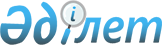 О внесении изменений и дополнений в Инструкцию N 38 "О порядке исчисления и уплаты налога на имущество"
					
			Утративший силу
			
			
		
					Утверждено приказом Министра государственных доходов Республики Казахстан 3 мая 1999 года N 310. Зарегистрирован в Министерстве юстиции Республики Казахстан 1.06.1999г.N 785. Утратил силу - приказом Министра государственных доходов РК от 9.04.2002 № 416 (извлечение из приказа см. ниже).              Извлечение из приказа Министра государственных доходов 

Республики Казахстан от 9 апреля 2002 года № 416 В соответствии с Законом Республики Казахстан от 12 июня 2001 года Z010210_ "О введении в действие Кодекса Республики Казахстан "О налогах и других обязательных платежах в бюджет" (Налоговый кодекс)" приказываю: 1. Признать утратившими силу некоторые приказы согласно приложению: ...Приказ Министерства государственных доходов Республики Казахстан от 3 мая 1999 года N 310 "Об утверждении изменений и дополнений в Инструкции ..., N 38 "О порядке исчисления и уплаты налога на имущество"... Министр --------------------------------------------------------------------------- О внесении изменений и дополнений в Инструкцию N 38 "О порядке исчисления и уплаты налога на имущество" V950071_ 

      1. В подпункте а) пункта 1 после слов "юридические лица" дополнить словами "(в том числе нерезиденты), их филиалы, представительства и иные обособленные структурные подразделения". 

      2. Подпункт 1) пункта 2 изложить в следующей редакции: 

      "1) остаточная стоимость амортизируемых активов юридических лиц и физических лиц, занимающихся предпринимательской деятельностью без образования юридического лица, кроме транспортных средств, облагаемых налогом на транспортные средства. 

      Амортизируемыми активами юридических лиц и физических лиц, занимающихся предпринимательской деятельностью без образования юридического лица, являются основные средства и нематериальные активы. 

      Основные средства - материальные активы сроком службы более одного года, как в сфере материального производства, так и в непроизводственной сфере. 

      Нематериальные активы - объекты, которые не имеют материальной формы, не обладают физическими свойствами, но обеспечивают юридическим лицам или физическим лицам, занимающимся предпринимательской деятельностью без образования юридического лица, возможность получения дохода в течение длительного времени (более одного года). К нематериальным активам относятся права пользования природными ресурсами, землей, патенты, лицензии, "ноу-хау", "цена фирмы" (гудвилл), интеллектуальная собственность, торговые марки, товарные знаки, программное обеспечение и другие. 

      К амортизируемым активам не относятся земля (земельный участок) и иные объекты природопользования (вода, недра и другие природные ресурсы), а также товарно-материальные запасы, ценные бумаги;". 

      3. Пункт 4 изложить в следующей редакции: 

      "Налог на имущество юридических лиц и физических лиц, занимающихся предпринимательской деятельностью без образования юридического лица, уплачивается ежегодно по ставке 1 процент от стоимости амортизируемых активов в порядке, установленном разделом Y настоящей инструкции.". 

      4. В пункте 7 слова "налоговые инспекции" заменить словами "территориальные налоговые органы". 

      5. В пункте 10 в примере "налоговой инспекцией (района или города)" заменить словами "территориальным налоговым органом" и в третьем абзаце слова "налоговой инспекцией" заменить словами "территориальным налоговым органом". 

      6. В пункте 18: 

      Подпункт 1) изложить в следующей редакции: 

      "государственные учреждения и некоммерческие организации по имуществу, не используемому в предпринимательской деятельности;"; 

      дополнить подпунктами 2-1), 2-2) и 2-3) следующего содержания: 

      "2-1) государственные предприятия, основным видом деятельности которых является выполнение работ (оказание услуг) в области науки и библиотечного обслуживания; 

      2-2) государственное предприятие, осуществляющее функции в области государственной аттестации научных кадров; 

      2-3) государственные предприятия, основным видом деятельности которых является осуществление театрально-зрелищных и (или) концертных мероприятий, оказание услуг по хранению историко-культурных ценностей, в области социальной защиты и социального обеспечения детей, престарелых и инвалидов, в области спорта;"; 

      подпункт 5) изложить в следующей редакции: 

      "5) налогоплательщики в соответствии с контрактом, заключенным с уполномоченным органом* по инвестициям: 

      на срок до 5 лет с момента заключения контракта - до 100 % от основной ставки согласно пункту 4 настоящей Инструкции; 

      на последующий период до 5 лет - не более 50 % от основной ставки согласно пункту 4 настоящей Инструкции. 

      Конкретные сроки и размеры предоставления льгот по налогу на имущество устанавливаются по каждому налогоплательщику в контракте и в зависимости от приоритета, времени и условий окупаемости проекта. 



 

      * Уполномоченный орган по инвестициям - Агентство Республики Казахстан по инвестициям. 



 

      При предоставлении стандартных льгот по контракту, заключенному с уполномоченным органом по инвестициям базой определения стандартных льгот, является стоимость новых или дополнительно приобретенных амортизируемых активов, кроме транспортных средств, которые облагаются налогом на транспортные средства. 

      Для получения стандартных налоговых льгот налогоплательщик должен представить в налоговый орган по месту своей регистрации нотариально заверенную копию контракта, заключенного c уполномоченным органом по инвестициям, с приложением бухгалтерского баланса с приложением расшифровки по амортизируемым активам по состоянию на дату заключения контракта. 

      При расторжении контракта, в соответствии с которым была предоставлена указанная льгота, налог на имущество подлежит исчислению и внесению в бюджет за весь период деятельности налогоплательщика с применением соответствующих штрафных санкций, предусмотренных налоговым законодательством Республики Казахстан, т.е. взыскивается сумма налога на имущество с начислением пени в размере 1,5-кратной ставки рефинансирования, установленной Национальным банком Республики Казахстан, за каждый день просрочки."; 

      дополнить подпунктами 6) и 7) следующего содержания: 

      "6) исправительные учреждения; 

      7) организации, осуществляющие деятельность, связанную с оказанием медицинской помощи (за исключением косметологических услуг), и (или) образовательных услуг в сфере детского дошкольного, среднего, среднеспециального и высшего образования, имеющие соответствующие лицензии на право ведения данных видов деятельности, при условии, что доходы от такой деятельности составляют не менее 50 процентов в объеме совокупного годового дохода.". 

      7. В подпункте 3 пункта 19 исключить слова "пенсионного удостоверения или". 

      8. Дополнить пунктом 19-1 следующего содержания: 

      "19-1. Освобождаются от уплаты налога на имущество военнослужащие по имуществу, не используемому в предпринимательской деятельности.". 

      9. В пункте 20 слова "подпунктах 1)-5)" заменить словами "подпунктах 1)-7)". 

      10. В названии раздела Y после слова "юридическими" дополнить словом "лицами". 

      11. Пункт 21 изложить в следующей редакции: 

      "21. Суммы текущих платежей налога на имущество, подлежащих уплате в установленные сроки, определяются налогоплательщиком самостоятельно путем применения ставки налога в размере 1 процент к остаточной стоимости амортизируемых активов на начало года, определенной по бухгалтерскому учету. 

      Уплата текущих сумм налога, исчисляемого по ставке 1 процент от стоимости имущества, юридическими лицами (в том числе нерезидентами), их филиалами, представительствами и иными обособленными структурными подразделениями и физическими лицами, занимающимися предпринимательской деятельностью без образования юридического лица, производится равными долями 20 февраля, 20 мая, 20 августа, 20 ноября налогового года. 

      Определение текущих сумм налога, подлежащих уплате в установленные сроки, производится путем деления исчисленной суммы налога по году на 4. 

      При реорганизации и образовании юридического лица, занимающегося предпринимательской деятельностью, началом налогового года считается момент регистрации вновь созданного юридического лица. 

      Юридические лица (в том числе нерезиденты), их филиалы, представительства и иные обособленные структурные подразделения до 20 февраля обязаны представить в налоговые органы расчеты по причитающимся к уплате текущим платежам по установленным срокам согласно Приложению 3.". 

      12. Пункт 22 изложить в следующей редакции: 

      "22. По окончании года плательщики представляют налоговым комитетам по месту нахождения декларации по форме, установленной приложением 2 настоящей инструкции, не позднее 31 марта года, следующего за отчетным периодом. Отчетным периодом является налоговый год. 

      Среднегодовая остаточная стоимость амортизируемых активов, подлежащих налогообложению, исчисляется как одна тринадцатая суммы, полученной при сложении остаточных стоимостей таких активов на первое число каждого месяца отчетного налогового года и первое число следующего за ним года, определенной по бухгалтерскому учету. 

      Если продолжительность отчетного периода составляет менее одного года, усредненная по этому налоговому периоду остаточная стоимость амортизируемых активов принимается равной сумме, полученной при сложении остаточных стоимостей этих активов на первое число каждого начинающегося в отчетном периоде месяца и на первое число месяца, следующего за отчетным периодом, деленной на число слагаемых в этой сумме. 

      Уплата фактически причитающегося налога, исчисляемого по состоянию на 31 декабря отчетного года, или возврат переплаты производятся к 10 апреля года, следующего за отчетным. 

      Излишне внесенная сумма налога на имущество: 

      - зачитывается в счет уплаты налогоплательщиком других налогов; 

      - при наличии согласия налогоплательщика зачитывается в счет обязательств по предстоящим платежам; 

      - возвращается налогоплательщику в 20-дневный срок по письменному заявлению плательщика. 

      Юридические лица (в том числе нерезиденты), их филиалы, представительства и иные обособленные структурные подразделения и физические лица, занимающиеся предпринимательской деятельностью без образования юридического лица, не освобождаются от уплаты налога на имущество независимо от того, приносит данное имущество доход или нет. Налог уплачивается по месту нахождения объектов налогообложения. 

      Юридические лица (в том числе нерезиденты), имеющие разветвленную сеть филиалов, или представительства (без образования юридического лица), объекты налогообложения которых находятся на территории других областей (или районов), производят уплату причитающихся сумм налогов по месту нахождения объектов. 

      При этом филиалы, представительства и иные структурные подразделения юридического лица представляют расчеты по текущим платежам и декларации по налогу на имущество налоговым комитетам по месту нахождения, а копии - головной организации юридического лица. 

      Юридическое лицо по окончании года на основании деклараций филиалов и структурных подразделений составляет сводный реестр по начисленным и уплаченным суммам налога в разрезе структурных подразделений и представляет декларацию по данному налогу в налоговый комитет по месту своего нахождения.". 

      13. В приложении 1: 

      после слова "Председатель" дополнить словами "районного (городского) налогового комитета"; 

      в левом нижнем углу дополнить словами "Штамп юридического лица". 

      14. Приложение 2 изложить в следующей редакции: 



Приложение 2 

к Инструкции Главной налоговой инспекции Министерства финансов Республики Казахстан от 21 июня 1995 года N 38 

 



 

                            Декларация 

по налогу на имущество Штамп предприятия ______________________ (объединения, организации) (Банк) ______________________ (банковские счета) _______________________ РНН !_!_!_!_!_!_!_!_!_!_!_!_! По________________________________________ (наименование плательщика*) _____________________________ (адрес налогоплательщика) за ________год _____________________________ (телефон) ________________________________________________________________________ N ! Показатель ! По данным !По данным платель п/п! !плательщика!щика, имеющего ! ! !стандартные ! ! !льготы ___!_______________________________________!___________!________________ _1_!_________________2_____________________!_____3_____!________4_______ 1 Остаточная стоимость амортизируемых активов на начало года 2 Стоимость поступивших амортизируемых активов 3 Стоимость выбывших амортизируемых активов 4 Сумма амортизационных отчислений, начисленных на амортизируемые активы за налоговый год 5 Остаточная стоимость амортизируемых активов на конец года 6 Среднегодовая остаточная стоимость амортизируемых активов, принимаемая при исчислении налога 7 Ставка налога 8 Сумма налога (стр.6 х 1%) 9 Уплачено текущих платежей за налоговый год 10 К доплате по сроку 11 К уменьшению ________________________________________________________________________ Ответственность налогоплательщика перед законом Мы несем ответственность Начальник налогового комитета________ ________ перед законом за истинность (Ф.И.О.) (подпись) и полноту сведений, приведенных в данной декларации Начальник отдела _____________ _________ (Ф.И.О.) (подпись) Руководитель________________ _________________ (Ф.И.О.) (подпись) Главный бухгалтер___________ _________________ Дата_____________ (Ф.И.О.) (подпись) МП Дата ___________________ Аудитор, оказавший услуги по составлению декларации ______________ _______________ (Ф.И.О., РНН) (подпись) МП 

      * Наименование юридического лица (в том числе нерезидента), филиала, представительства или фамилия, имя, отчество физического лица, занимающегося предпринимательской деятельностью без образования юридического лица. 



 

      15. В приложении 3: 

      слова "наименование предприятия, организации" заменить словами "наименование плательщика"; 

      слова "основных средств" заменить словами "амортизируемых активов"; 

      слова "Руководитель предприятия, организации" заменить словами "Руководитель юридического лица (филиала, представительства, физическое лицо, занимающееся предпринимательской деятельностью)". 

 
					© 2012. РГП на ПХВ «Институт законодательства и правовой информации Республики Казахстан» Министерства юстиции Республики Казахстан
				